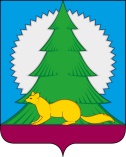 Администрациягородского поселения МалиновскийСоветского районаХанты - Мансийского автономного округа – ЮгрыП О С Т А Н О В Л Е Н И Е  от 20 декабря 2023 года						                               № 276/3городское поселение МалиновскийОб утверждении Программы  профилактики рисков причинения вреда (ущерба) охраняемым законом ценностям при осуществлении муниципального земельного контроля на территории городского поселения Малиновский, на 2024 год  В соответствии с частью 2 статьи 44 Федерального закона от 31 июля 2020 года № 248-ФЗ «О государственном контроле (надзоре) и муниципальном контроле в Российской Федерации», постановлением Правительства Российской Федерации от 25 июня 2021 года № 990 «Об утверждении Правил разработки и утверждения контрольными (надзорными) органами программы профилактики рисков причинения вреда (ущерба) охраняемым законом ценностям»:  Утвердить Программу  профилактики рисков причинения вреда (ущерба) охраняемым законом ценностям при осуществлении муниципального земельного контроля на территории городского поселения Малиновский, на 2024 год, согласно приложению к настоящему постановлению.   Разместить настоящее постановление на официальном сайте городского поселения Малиновский.3.   Настоящее постановление вступает в силу после его подписания. Глава городского поселения Малиновский		                         Н.С. КиселёваПриложение к постановлению администрациигородского поселения Малиновский                                                                                                      от 20.12.2023 № 276/3Программа  профилактики рисков причинения вреда (ущерба) охраняемым законом ценностям при осуществлении муниципального земельного контроля на территории городского поселения Малиновский, на 2024 год (далее - программа)Настоящая программа профилактики рисков причинения вреда (ущерба) охраняемым законом ценностям при осуществлении муниципального земельного  контроля на территории городского поселения Малиновский на 2024 год (далее – программа профилактики), устанавливает порядок проведения профилактических мероприятий, направленных на предупреждение причинения вреда (ущерба) охраняемым законом ценностям, соблюдение которых оценивается в рамках осуществления муниципального земельного контроля (далее – муниципальный контроль).Раздел 1. Анализ текущего состояния осуществления муниципального земельного контроля, описание текущего уровня развития профилактической деятельности контрольного органа, характеристика проблем, на решение которых направлена программаАнализ текущего состояния осуществления муниципального земельного контроля.Муниципальный земельный контроль на территории городского поселения Малиновский (далее - муниципальный земельный контроль) осуществляется администрацией городского поселения Малиновский в соответствии со статьей 72 Земельного кодекса Российской Федерации, Федеральным законом от 31.07.2020 № 248-ФЗ «О государственном контроле (надзоре) и муниципальном контроле в Российской Федерации», Федеральным законом от 06.10.2003 № 131-ФЗ «Об общих принципах организации местного самоуправления в Российской Федерации», Уставом городского поселения Малиновский.Предметом муниципального земельного контроля является соблюдение юридическими лицами, индивидуальными предпринимателями, гражданами (далее – контролируемые лица) обязательных требований земельного законодательства в отношении объектов земельных отношений, за нарушение которых законодательством предусмотрена административная ответственность;выполнение контролируемыми лицами предписаний уполномоченного органа об устранении выявленных нарушений требований земельного законодательства, вынесенных по результатам проведения контрольных мероприятий.Обязательные требования, требования, установленные муниципальными правовыми актами, оценка соблюдения которых является предметом муниципального земельного контроля, закреплены в следующих нормативных правовых  актах:- Земельный кодекс Российской Федерации;- Федеральный закон от 31.07.2020 № 248-ФЗ «О государственном контроле (надзоре) и муниципальном контроле в Российской Федерации»; - Правила разработки и утверждения контрольными (надзорными) органами программы профилактики рисков причинения вреда (ущерба) охраняемых законом ценностям, утвержденными постановлением Правительства Российской Федерации от 25.06.2021 № 990 (далее – постановление № 990, программа профилактики рисков).  Количество подконтрольных субъектов, по муниципальному земельному  контролю на территории городского поселения Малиновский составляет 2 единицы. В  соответствии с действующим законодательством в 2023 году по муниципальному земельному контролю не проводились плановые проверки в отношении юридических лиц, индивидуальных предпринимателей, отнесенных к подконтрольным субъектам.Текущий уровень развития профилактической деятельности контрольного органа, характеристика проблем, на решение которых направлена программа. В соответствии с действующим законодательством администрацией городского поселения Малиновский осуществлялись мероприятия по профилактике правонарушений обязательных требований, требований, установленных муниципальными правовыми актами,  при осуществлении муниципального земельного контроля.  С целью информирования подконтрольных субъектов по вопросам соблюдения обязательных требований на официальном сайте органов местного самоуправления городского поселения Малиновский  размещена следующая информация:- руководство по соблюдению обязательных требований, предъявляемых  при осуществлении мероприятий по муниципальному земельному контролю;- форма  проверочного листа (списка контрольных вопросов), используемого при проведении плановых проверок по муниципальному земельному контролю в отношении юридических лиц, индивидуальных предпринимателей;- перечень нормативных правовых актов или их отдельных частей, содержащих обязательные требования, требования, установленные муниципальными правовыми актами, оценка соблюдения которых является предметом муниципального земельного контроля на территории городского поселения Малиновский, а так же текстов нормативно правовых актов;- порядок организации и осуществления муниципального земельного контроля.На постоянной основе проводится мониторинг Перечня нормативно правовых актов или их отдельных частей, содержащих обязательные требования, требования, установленные муниципальными правовыми актами, соблюдение которых оценивается при осуществлении муниципального земельного контроля.Основные проблемы, на решение которых будет направлена программа профилактики: формирование ответственного, добросовестного, правового поведения контролируемых лиц и единого понимания обязательных требований у всех участников контрольной деятельности посредством проведения информирования и консультирования.Раздел 2. Цели и задачи реализации программы2.1. Цели реализации программы:- стимулирование добросовестного соблюдения обязательных требований всеми контролируемыми лицами;- устранение условий, причин и факторов, способных привести к нарушениям обязательных требований и (или) причинению вреда (ущерба) охраняемым законом ценностям;- создание условий для доведения обязательных требований до контролируемых лиц, повышение информированности о способах их соблюдения.2.2. Задачи реализации программы:- снижение риска причинения вреда (ущерба) охраняемым законом ценностям;- формирование единого понимания обязательных требований у всех участников контрольной деятельности;-  повышение квалификации подконтрольных субъектов контрольного органа;- взаимодействие контрольного органа с контролируемыми лицами, в том числе проведение профилактических мероприятий, предоставление необходимой информации контролируемым лицам;Раздел 3. Перечень профилактических мероприятий, сроки (периодичность) их проведенияДля профилактики рисков причинения вреда охраняемым законом ценностям будут реализованы мероприятия, перечень, сроки и периодичность проведения которых, определены в приложении к настоящей Программе.Раздел 4. Показатели результативности и эффективности программыПоказателями  результативности и эффективности программы являются:- полнота информации, размещенная на официальном сайте органов местного самоуправления городского поселения Малиновский в сети «Интернет» в соответствии с приложением к настоящей Программе;- формирование ответственного, добросовестного, правового поведения контролируемых лиц и единого понимания обязательных требований у всех участников контрольной деятельности;- предотвращение нарушений обязательных требований и снижение рисков причинения вреда (ущерба) охраняемым законом ценностям; - снижение количества однотипных и повторяющихся нарушений одним и тем же подконтрольным субъектом.Приложение к Программе  профилактики рисков причинения вреда (ущерба) охраняемым законом ценностям при осуществлении муниципального земельного контроля на территории городского поселения Малиновский, на 2024 годПеречень профилактических мероприятий, сроки (периодичность) их проведения, в 2024 году№ п/пПеречень профилактических мероприятийНаименование профилактического мероприятияСроки (периодичность) проведения Ожидаемый результатАдресаты мероприятийОтветственное подразделение и (или) должностные лица1.Информирование(Информирование осуществляется посредством размещения информации на официальных веб-сайтах органов местного самоуправления городского поселения Малиновский, в средствах массовой информации, в личных кабинетах контролируемых лиц в государственных информационных системах (при их наличии) и в иных формах)      Размещение текстов нормативных правовых актов, регулирующих осуществление муниципального земельного контроля на территории городского поселения Малиновский.постоянноПовышение информированности в части соблюдения обязательных требованийКонтролируемые лицаАдминистрация городского поселения Малиновский1.Информирование(Информирование осуществляется посредством размещения информации на официальных веб-сайтах органов местного самоуправления городского поселения Малиновский, в средствах массовой информации, в личных кабинетах контролируемых лиц в государственных информационных системах (при их наличии) и в иных формах)           Размещение сведений об изменениях, внесенных в нормативные правовые акты, регулирующие осуществление муниципального земельного контроля, о сроках и порядке их вступления в силу.По мере внесения измененийПовышение информированности в части соблюдения обязательных требованийКонтролируемые лицаАдминистрация городского поселения Малиновский1.Информирование(Информирование осуществляется посредством размещения информации на официальных веб-сайтах органов местного самоуправления городского поселения Малиновский, в средствах массовой информации, в личных кабинетах контролируемых лиц в государственных информационных системах (при их наличии) и в иных формах)           Размещение Перечня нормативных правовых актов с указанием структурных единиц этих актов, содержащих обязательные требования, оценка соблюдения которых является предметом муниципального земельного контроля, а также информацию о мерах ответственности, применяемых при нарушении обязательных требований, с текстами в действующей редакции.постоянноПовышение информированности с целью дальнейшего предотвращения нарушений обязательных требований и снижения рисков причинения вреда (ущерба) охраняемым законом ценностямКонтролируемые лицаАдминистрация городского поселения Малиновский1.Информирование(Информирование осуществляется посредством размещения информации на официальных веб-сайтах органов местного самоуправления городского поселения Малиновский, в средствах массовой информации, в личных кабинетах контролируемых лиц в государственных информационных системах (при их наличии) и в иных формах)           Размещение Перечня объектов по муниципальному земельному контролю.постоянноПовышение прозрачности системы контрольно-надзорной деятельностиКонтролируемые лицаАдминистрация городского поселения Малиновский1.Информирование(Информирование осуществляется посредством размещения информации на официальных веб-сайтах органов местного самоуправления городского поселения Малиновский, в средствах массовой информации, в личных кабинетах контролируемых лиц в государственных информационных системах (при их наличии) и в иных формах)           Размещение Программы профилактики рисков причинения вреда охраняемым законом ценностям при осуществлении муниципального земельного контроля на территории городского поселения Малиновский, на 2024 год.постоянноПовышение информированности в части соблюдения обязательных требованийКонтролируемые лицаАдминистрация городского поселения Малиновский1.Информирование(Информирование осуществляется посредством размещения информации на официальных веб-сайтах органов местного самоуправления городского поселения Малиновский, в средствах массовой информации, в личных кабинетах контролируемых лиц в государственных информационных системах (при их наличии) и в иных формах)          Размещение доклада о муниципальном контроле, за 2023 год.1 раз в годПовышение прозрачности системы контрольно-надзорной деятельностиКонтролируемые лицаАдминистрация городского поселения Малиновский2.Консультирование        (Консультирование осуществляется по телефону, посредством видео-конференц-связи, на личном приеме, в письменной форме, в ходе проведения профилактических мероприятий, контрольных мероприятий.        Консультирование осуществляется по следующим вопросам:      1)	организация и осуществление муниципального земельного контроля;     2)	порядок осуществления профилактических, контрольных мероприятий, установленных Положением о виде муниципального земельного контроля, утвержденного решением Совета Депутатов городского поселения Малиновский  от 28.09.2021 № 141;     3)	о мерах ответственности за нарушение обязательных требований, установленных законодательством Российской Федерации  законодательством.      Проведение личного приема главным специалистом по земельным  отношениям администрации городского поселения Малиновскийвторник с 14:00 до 16:00Запись по телефону 8(34675) 3-90-17 Повышение уровня правовой грамотности контролируемых лицКонтролируемые лицаглавный специалистом по земельным отношениям администрации городского поселения Малиновский2.Консультирование        (Консультирование осуществляется по телефону, посредством видео-конференц-связи, на личном приеме, в письменной форме, в ходе проведения профилактических мероприятий, контрольных мероприятий.        Консультирование осуществляется по следующим вопросам:      1)	организация и осуществление муниципального земельного контроля;     2)	порядок осуществления профилактических, контрольных мероприятий, установленных Положением о виде муниципального земельного контроля, утвержденного решением Совета Депутатов городского поселения Малиновский  от 28.09.2021 № 141;     3)	о мерах ответственности за нарушение обязательных требований, установленных законодательством Российской Федерации  законодательством.     Проведение личного приема главой городского поселения Малиновскийвторник с 14:00 до 16:00Запись по телефону 8(34675) 3-90-17Повышение уровня правовой грамотности контролируемых лицКонтролируемые лицаГлава городского поселения Малиновский